АДМИНИСТРАЦИЯЗАКРЫТОГО АДМИНИСТРАТИВНО-ТЕРРИТОРИАЛЬНОГО ОБРАЗОВАНИЯ СОЛНЕЧНЫЙПОСТАНОВЛЕНИЕОБ УСТАНОВЛЕНИИ МЕСТ ДЛЯ РАЗМЕЩЕНИЯ АГИТАЦИОННЫХ ПЕЧАТНЫХ МАТЕРИАЛОВ И ПРОВЕДЕНИЯ ПРЕДВЫБОРНОЙ АГИТАЦИИВ соответствии со ст. 54 Федерального закона «Об основных гарантиях избирательных прав и права на участие в референдуме граждан Российской Федерации», статьей 51 Избирательного кодекса Тверской области, с учетом предложений Территориальной избирательной комиссии ЗАТО Солнечный Тверской области, для упорядочения контроля за соблюдением участниками избирательного процесса порядка и правил проведения предвыборной агитации, связанной с распространением агитационных печатных материалов и проведением агитационных публичных мероприятий в период подготовки и проведения выборов в депутаты Государственной Думы Федерального Собрания Российской Федерации восьмого созыва, Губернатора Тверской области, депутатов Законодательного Собрания Тверской области седьмого созыва, администрация ЗАТО Солнечный ПОСТАНОВЛЯЕТ:         1. Определить на территории ЗАТО Солнечный Тверской области для размещения печатных агитационных материалов следующие места:         - специально оборудованные стенды – доски объявлений;        - стенд клуба избирателей (у здания МКУ Библиотека ЗАТО Солнечный, расположенного по адресу: п. Солнечный, ул.Новая,  д.52).         2. На предприятиях и организациях различных форм собственности проводить вывешивание печатных агитационных материалов разрешается только с согласия собственника или владельца объекта.         3. Запретить вывешивание агитационных материалов на зданиях и помещениях, в которых размещены избирательные комиссии, и на расстоянии менее 50 м от входа в них.         4. Определить помещения учреждений культуры, находящихся в муниципальной собственности ЗАТО Солнечный  (здание МКУ Дом культуры ЗАТО Солнечный, расположенное по адресу: п. Солнечный, ул.Новая  д.50, здание МКУ Библиотека ЗАТО Солнечный, расположенное по адресу: п. Солнечный, ул.Новая,  д.52), местом проведения агитационных публичных мероприятий, в форме собраний, для встреч с избирателями зарегистрированных кандидатов, их доверенных лиц, представителей избирательных объединений.        5.  Разместить настоящее постановление на официальном сайте администрации ЗАТО Солнечный и опубликовать в газете «Городомля на Селигере».   Врио главы администрации ЗАТО Солнечный 	                                В.А. Петров_30.07.2021_ЗАТО Солнечный№ _99_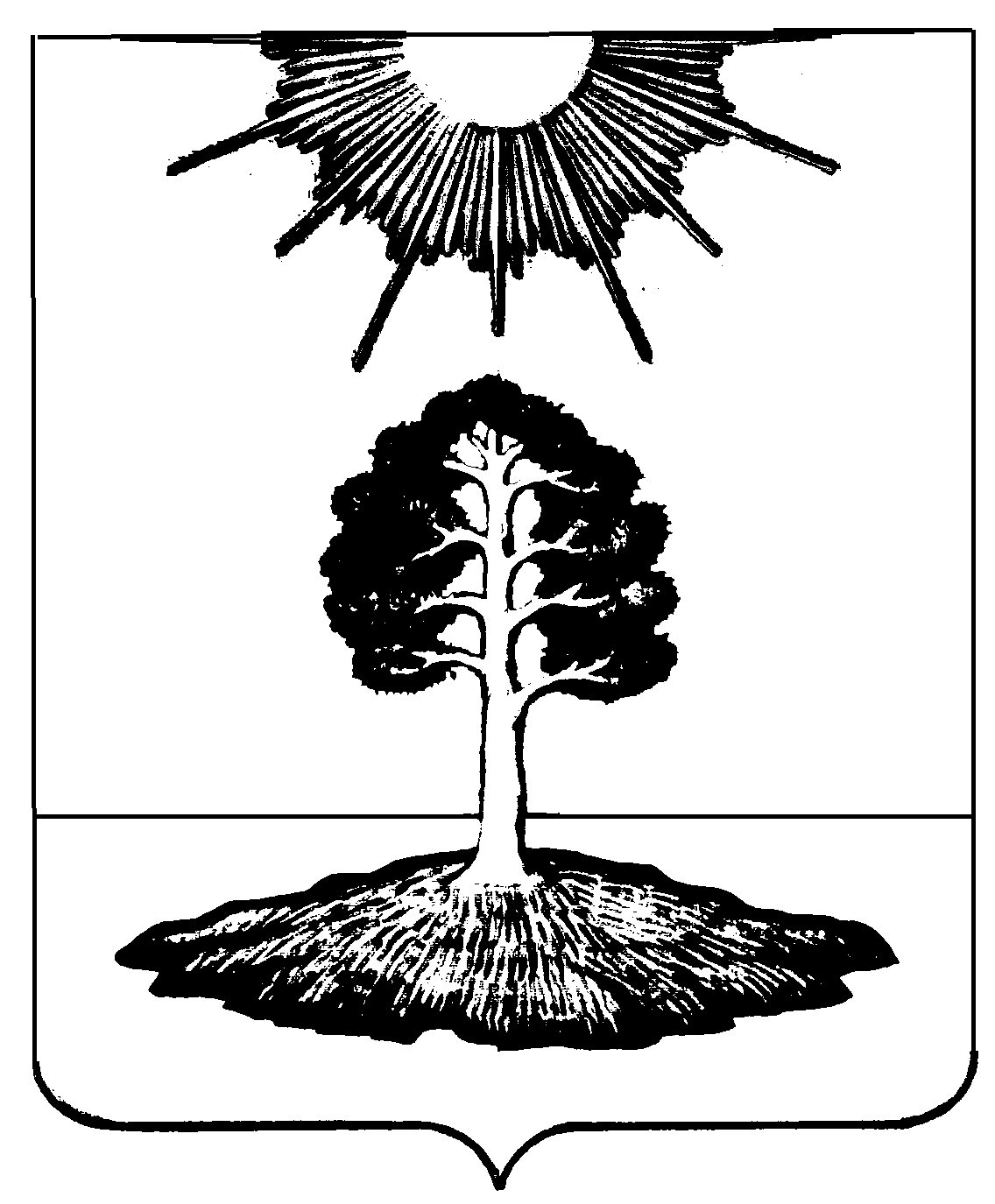 